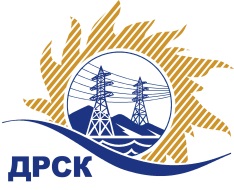 Акционерное Общество«Дальневосточная распределительная сетевая  компания»Протокол № 522/УКС -ВПЗаседания закупочной комиссии по запросу котировок в электронной форме ""Мероприятия по строительству и реконструкции для технологического присоединения потребителей Амурская область, Бурейский район (пгт.Талакан) (заявители: Рослик А.А., Ишмуратов А.В., Стреха С.С., Рослик О.А., Гераськин) к сетям 6/0,4 кВ», закупка 10934СПОСОБ И ПРЕДМЕТ ЗАКУПКИ: запрос котировок в электронной форме "Мероприятия по строительству и реконструкции для технологического присоединения потребителей Амурская область, Бурейский район (пгт.Талакан) (заявители: Рослик А.А., Ишмуратов А.В., Стреха С.С., Рослик О.А., Гераськин) к сетям 6/0,4 кВ», закупка 10934КОЛИЧЕСТВО ПОДАННЫХ ЗАЯВОК НА УЧАСТИЕ В ЗАКУПКЕ: 2 (две) заявки.ВОПРОСЫ, ВЫНОСИМЫЕ НА РАССМОТРЕНИЕ ЗАКУПОЧНОЙ КОМИССИИ: Об утверждении цен поступивших заявок УчастниковО признании заявок соответствующими условиям Документации о закупкеО ранжировке заявокО выборе победителя закупки.РЕШИЛИ:По вопросу № 1:Признать объем полученной информации достаточным для принятия решения.Принять к рассмотрению заявки следующих участников.По вопросу № 2:Признать заявки:соответствующими условиям Документации о закупке и принять их к дальнейшему рассмотрению.По вопросу № 3:Утвердить ранжировку заявок:По вопросу № 4:Признать Победителем закупки Участника, занявшего 1 (первое) место в ранжировке по степени предпочтительности для Заказчика: ООО "ВОСТОКИНЖЕНЕРИЯ" ИНН/КПП 2813009959/281301001 ОГРН 1152801010548 с ценой заявки не более 1 993 529,12 руб. без учета НДССрок выполнения работ: с момента заключения договора до 14.11.2019Условия оплаты: оплата выполненных работ производится в течение 30 (тридцати) календарных дней с даты подписания актов выполненных работ, на основании выставленных Подрядчиком счетов. Окончательный расчет, за исключением обеспечительного платежа, если это предусмотрено условиями договора, Заказчик обязан произвести в течение 30 (тридцати) календарных дней с даты подписания Заказчиком акта приёмки законченного строительством объекта, по форме КС-11, утвержденной постановлением Госкомстата России от 30.10.1997 г. №71а, на основании выставленного Подрядчиком счета.Инициатору договора обеспечить подписание договора с Победителем не ранее чем через 10 (десять) календарных дней и не позднее 20 (двадцати) календарных дней после официального размещения итогового протокола по результатам закупки.Победителю закупки в срок не позднее 3 (трех) рабочих дней с даты официального размещения итогового протокола по результатам закупки обеспечить направление по адресу, указанному в Документации о закупке, информацию о цепочке собственников, включая бенефициаров (в том числе конечных), по форме и с приложением подтверждающих документов согласно Документации о закупке.Исп. Коротаева Т.В.(4162)397-205Благовещенск ЕИС № 31908055747«14» августа 2019 №п/пНаименование, адрес и ИНН Участника и/или его идентификационный номерДата и время регистрации заявкиООО ""Системы и Сети"" 
ИНН/КПП 2801102858/280101001 
ОГРН 105280004277814.07.2019 08:00ООО "ВОСТОКИНЖЕНЕРИЯ" 
ИНН/КПП 2813009959/281301001 
ОГРН 115280101054816.07.2019 03:30№ п/пДата и время внесения изменений в заявкуНаименование участника закупкиЦена заявки на участие в закупке, руб. без НДС114.07.2019 08:00ООО ""Системы и Сети"" 
ИНН/КПП 2801102858/280101001 
ОГРН 10528000427781 999 153,75216.07.2019 03:30ООО "ВОСТОКИНЖЕНЕРИЯ" 
ИНН/КПП 2813009959/281301001 
ОГРН 11528010105481 993 529,12№Наименование  Участника закупкиНаличие «желательных условий» в Протоколе разногласий по проекту Договора1ООО ""Системы и Сети"" 
ИНН/КПП 2801102858/280101001 
ОГРН 1052800042778нет разногласий2ООО "ВОСТОКИНЖЕНЕРИЯ" 
ИНН/КПП 2813009959/281301001 
ОГРН 1152801010548нет разногласийМесто в ранжировкеНаименование участника закупкиДата и время регистрации заявкиЦена заявки на участие в закупке, руб. без учета НДСВозможность применения приоритета в соответствии с 925-ПП1 местоООО "ВОСТОКИНЖЕНЕРИЯ" 
ИНН/КПП 2813009959/281301001 
ОГРН 115280101054816.07.2019 03:301 993 529,12нет2 местоООО ""Системы и Сети"" 
ИНН/КПП 2801102858/280101001 
ОГРН 105280004277814.07.2019 08:001 999 153,75нетСекретарь комиссии ______________________М.Г. Елисеева